Пермский филиал федерального государственного автономного образовательного учреждения высшего образования «Национальный исследовательский университет «Высшая школа экономики»Межрегиональный методический центр по финансовой грамотности системы общего и среднего профессионального образованияМетодическая разработка проекта по «Финансовой грамотности» 2  классТема «Деньги: что это такое? »Автор:Бояршинова СветланаАнатольевна, учитель начальных классов,Пермь, 2018АннотацияДанный проект предназначен для обучающихся начальных классов. Он поможет в интересной форме провести уроки «Финансовой грамотности» по теме «Деньги: что это такое?». С помощью этого проекта обучающиеся могут развить познавательный интерес, стремление к самостоятельному поиску знаний по данной теме, развить творческую мыслительную деятельность. Данный проект направлен на детей, педагогов, родителей.Проект реализуется через интерактивные формы работы с детьми: занятия и самостоятельную деятельность по поиску информации.На реализацию проекта отводится 2 урока. Это краткосрочный проект. На первом вводном занятии обучающиеся знакомятся с историей появления денег. Затем обучающиеся совместно с родителями готовят информацию по теме «Какие бывают деньги в других странах и как они называются?» и оформляют её на листе бумаги формат А4. На втором уроке происходит обмен знаниями. Проводится тест.Ключевые словаТовар –  любая вещь, которая участвует в свободном обмене на другие вещи; продукт, произведённый для продажи.Деньги – это средство обмена; люди принимают деньги в обмен на товары и услуги, которые они предоставляют.Ликвидность –это экономический термин, если товары хорошо обменивались, быстро, то в таком случае говорят, что все эти товары обладают высокой ликвидностью.Драгоценные металлы – подразумевает вещества, имеющие намного более высокую стоимость в сопоставлении с другими материаламиМонеты – это денежные знаки, которые, как правило, изготавливают из металла; в основном формы правильного круга, но могут быть и другие — овальные, квадратные, треугольные, с волнистой окантовкой, с отверстиями и без них; имеют различный вес и достоинство.Бумажные деньги – деньги, изготовленные из бумаги.Банкноты – это купюра бумажных денег, выпускаемая центральным банком.Купюры – бумажный денежный знак.Банк –  это финансовая организация, основные виды деятельности которой - привлечение и размещение денежных средств, а также проведение расчетов.Реверс –  оборотная сторона монеты или медали.Аверс – лицевая сторона монеты или медалиЛегенда – надпись на лицевой и оборотной стороне монеты или медали.Цена – это денежное выражение стоимости товаров и услуг.Покупка – это приобретение товара в обственность.Продажа -  это обмен товара на деньги.ВведениеДеньги с самого первого момента своего появления овладели умами людей. Кажется, что денежные знаки существовали всегда и принимались везде, где был человек. Как и тысячу и две тысячи лет назад, тема денег все также актуальна для нас и по сей день. Люди на протяжении всей своей многовековой истории рождались, умирали, женились и работали ради денег. Все то же самое только в преображенном виде происходит с нами и сейчас, денежный вопрос остается самой актуальной темой для нас сегодня. Все чаще вместе с прогнозом погоды мы просматриваем сводки о курсах валют на завтра. Наша задача рассмотреть вопрос: деньги, что это такое?Основная идея проекта —  познакомить обучающихся с историей появления денег, монет, банкнот.Цели и задачи проекта: 1. Познакомиться с историей возникновения денег; определить сущность, функцию и виды денег. 2. Проанализировать полученные в ходе исследования знания.  3. Сделать вывод о необходимости разумного использования денег.      В ходе проекта обучающиеся узнают, как осуществлялся  обмен товарами, о появлении первых денег, товаров с высокой ликвидностью. Когда появились монеты. Монеты разных государств.Познакомятся с основными понятиями: Товар. Деньги. Покупка. Продажа. Ликвидность. Драгоценные металлы. Монеты. Бумажные деньги. Банкноты. Банк. Купюры.Цена.Покупка.Продажа.Общие сведения об урокеТема урока: «Деньги: что это такое?». Это первый урок в соответствии с программой дисциплины «Финансовая грамотность» для 2 класса. Тип урока. Урок изучения новых знаний Цели и задачи урока Образовательные: Познакомить с  историей возникновения денег, с видами денег.Сформировать представление о деньгах.Дать представление об экономических причинах возникновения денег, познакомить с таким понятиями «бартер», «купля-продажа».Развивающие:Расширять кругозор обучающихся. Развивать речь, память, познавательные интересы и коммуникативные навыки. Воспитательные: Воспитывать любознательность. Уметь работать в группе.Прививать бережливость.Дидактическая задача урока обеспечение усвоения обучающимися понятия деньги и экономические причины их появления.Дидактические средства на уроке: карточки со словами, коллекция монет, видео «История денег», презентация к уроку, игры «Денежные пазлы», «Расшифруй слово», «Собери пословицу».Планируемые результаты: Обучающиеся научатся понимать роль денег, объяснять, что такое деньги и различать денежные единицы, анализировать, сравнивать, обобщать и делать выводы. Личностные: умение определять, высказывать свое мнение, выражать свои эмоции, формировать мотивации к обучению и целенаправленной познавательной деятельности. Предметные: содействовать усвоению понятия «деньги»; развитию у обучающихся представлений о товарно-денежных отношениях, о функциях денег в жизни человека. Метапредметные: Регулятивные –умение точно выражать свои мысли, определять цель деятельности на уроке, определять успешность своего задания, действовать в учебном сотрудничестве в соответствии с принятой ролью, учиться давать оценку своей деятельности на уроке. Познавательные- добывать новые знания, находить ответы на вопросы, перерабатывать полученную информацию, делать выводы в результате совместной работы. Коммуникативные- учиться работать в команде, приходить к общему решению в совместной деятельности, слушать других. Формы работы: фронтальная, групповая, командная, исследовательская. Основные понятия. Товар. Деньги. Ликвидность. Драгоценные металлы. Монеты. Бумажные деньги. Банкноты. Купюры. Банки. Реверс. Аверс. Легенда. Цена.Покупка.Продажа.Форма обучения. индивидуальная;фронтальная;групповая.Межпредметные связи. Данный урок может быть проведён в рамках предмета «Окружающий мир».Оборудование: ЖетоныПрезентацияКарточки для самостоятельной работы.«Толковый» словарь им. ОжеговаВидео «Что такое деньги»Персональный  компьютерПроектор Раздаточный  материал к играм «Расшифруй слово», «Собери пословицу», «Денежные пазлы».Тест Монеты для практической работы: 10 копеек, 1 рубль, 10 рублей.Домашнее задание: Найти ответ на вопрос: Какие бывают деньги в других странах и как они называются? Оформить на листе бумаги формат А4.Технологическая карта урокаЗаключениеВ рамках данного проекта обучающиея знакомятся с историей возникновения денег, с их развитием, их роль в жизни человека. Работа имеет практическую направленность и может быть использована на уроках окружающего мира, литературного чтения. А так же, может быть использована в качестве дополнительного учебного материала.Компетенции, которые получат развитие в ходе работы над проектом:Умение работать в группе,Умение описывать монеты,Умение объяснять почему появились монеты,Умение расходовать денежные средства в школьной столовой.Умение анализировать, обобщать, делать выводы.Список литературы1.Ожегов С. «Толковый орфографический словарь русского языка». - М.: 2009г. 2. Энциклопедия «Всё обо всём». 3. «История денег» Автор: Йожеф Роберт Жанр: История Научнообразовательная Научпоп. Документальная литература 1968 год 4. История денег. Рассказы для детей. Пётр Кошель 5. Остальский Андрей - Краткая история денег. Изд. дом: Амфора, 2008 г. Интернет- ресурсы: 1. https://my.1september.ru/ 2. https://infourok.ru/ 3. https://multiurok.ru/ 4. https://nsportal.ru/nachalnaya-shkola/raznoe/2018/10/24/zanyatie-kruzhka-finansovaya-gramotnost-na-temu-chto-takoe-dengi 5. http://uchitelya.com/nachalnaya-shkolа 6. http://readbookz.com/pbooks/book-25/ru/chapter-1174/ 7. https://www.russian-money.ru/history 8. mirtesen.ru/ПРИЛОЖЕНИЕ 1Карточка 2 для самостоятельной работыИгра «Собери пословицу»Перечень продуктов в столовойТестРасположите по порядку действия, которые надо предпринять, совершая покупку в супермаркете. Ответы впишите в таблицу.A. Выложить продукты из тележки.Б. Получить сдачу.В. Проверить сроки годности.Г. Выбрать продукты.Д. Проверить чек.Е. Оплатить покупки.Ё. Занять очередь в кассу.Ж. Взять тележку.Игра «Денежные пазлы»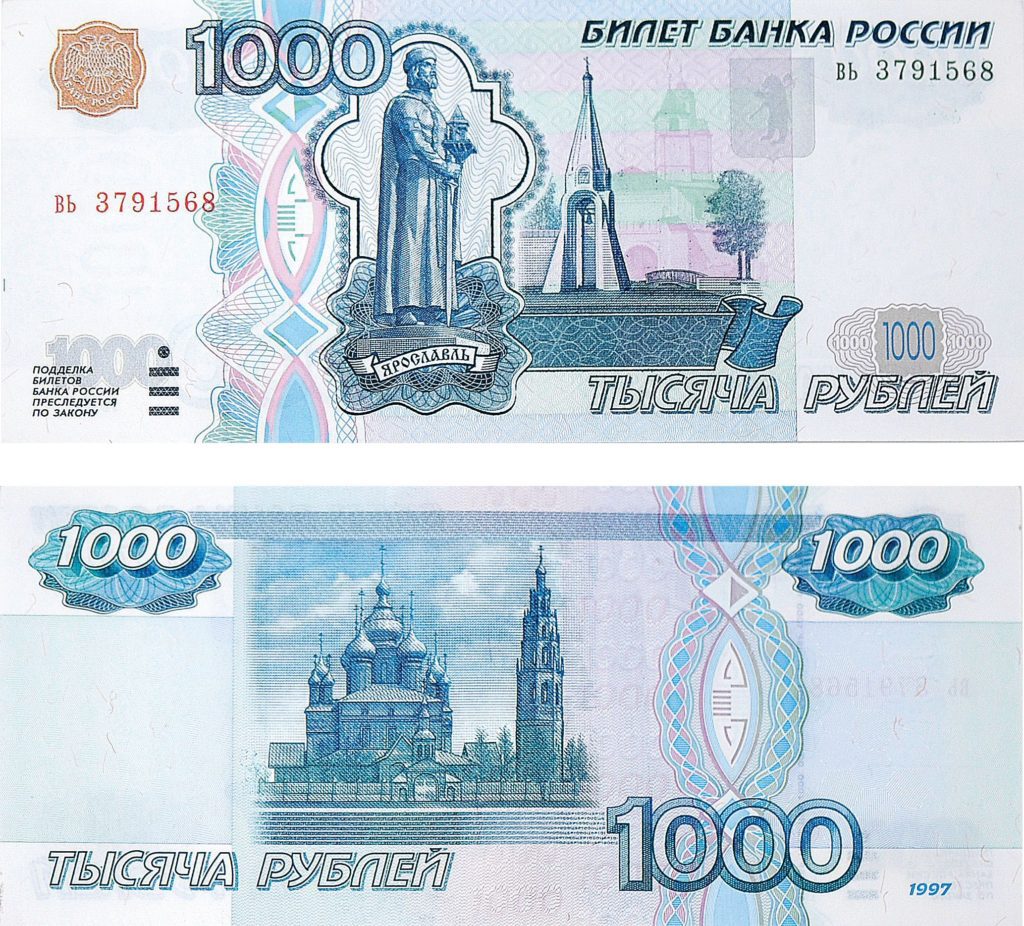 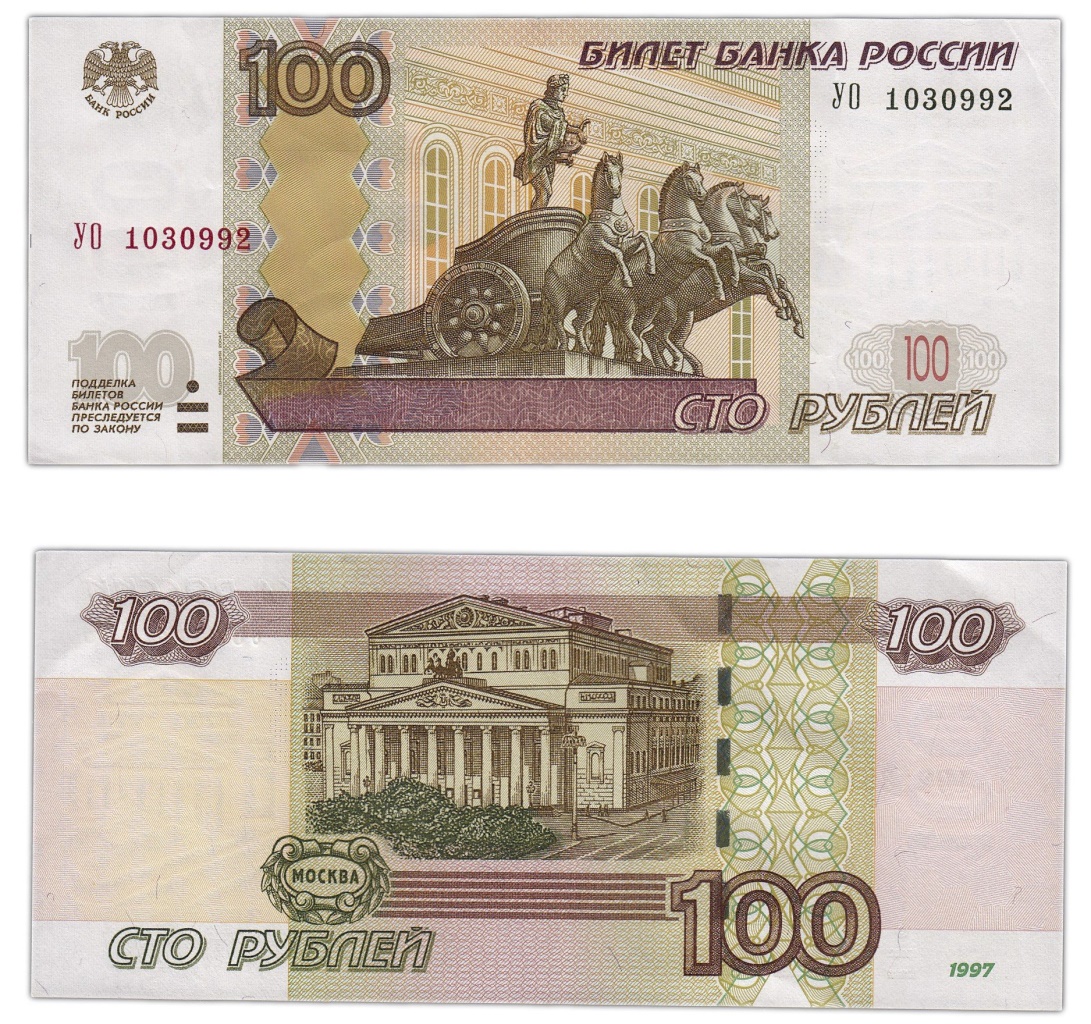 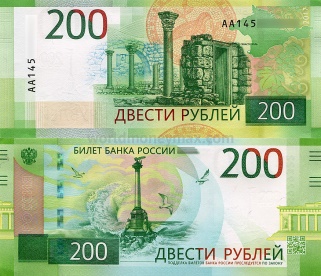 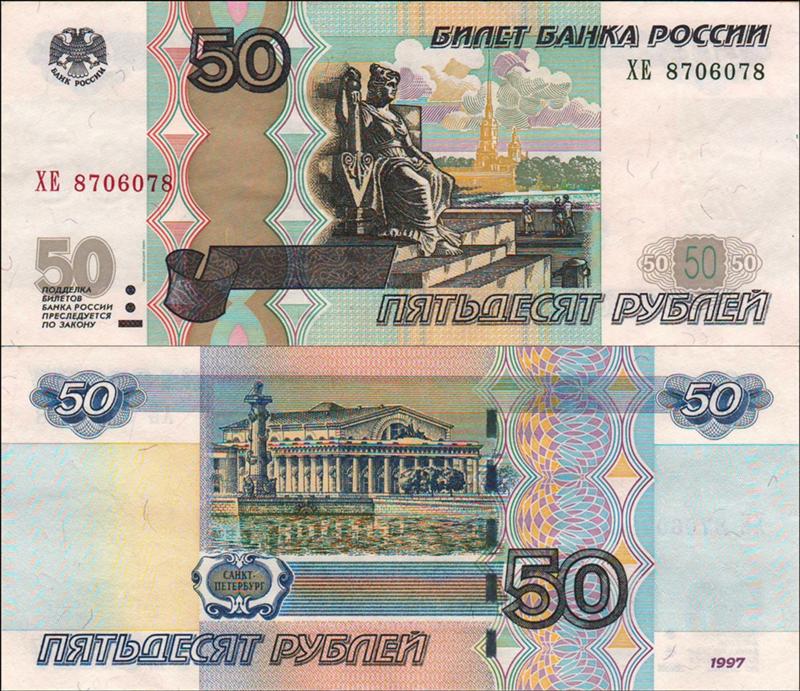 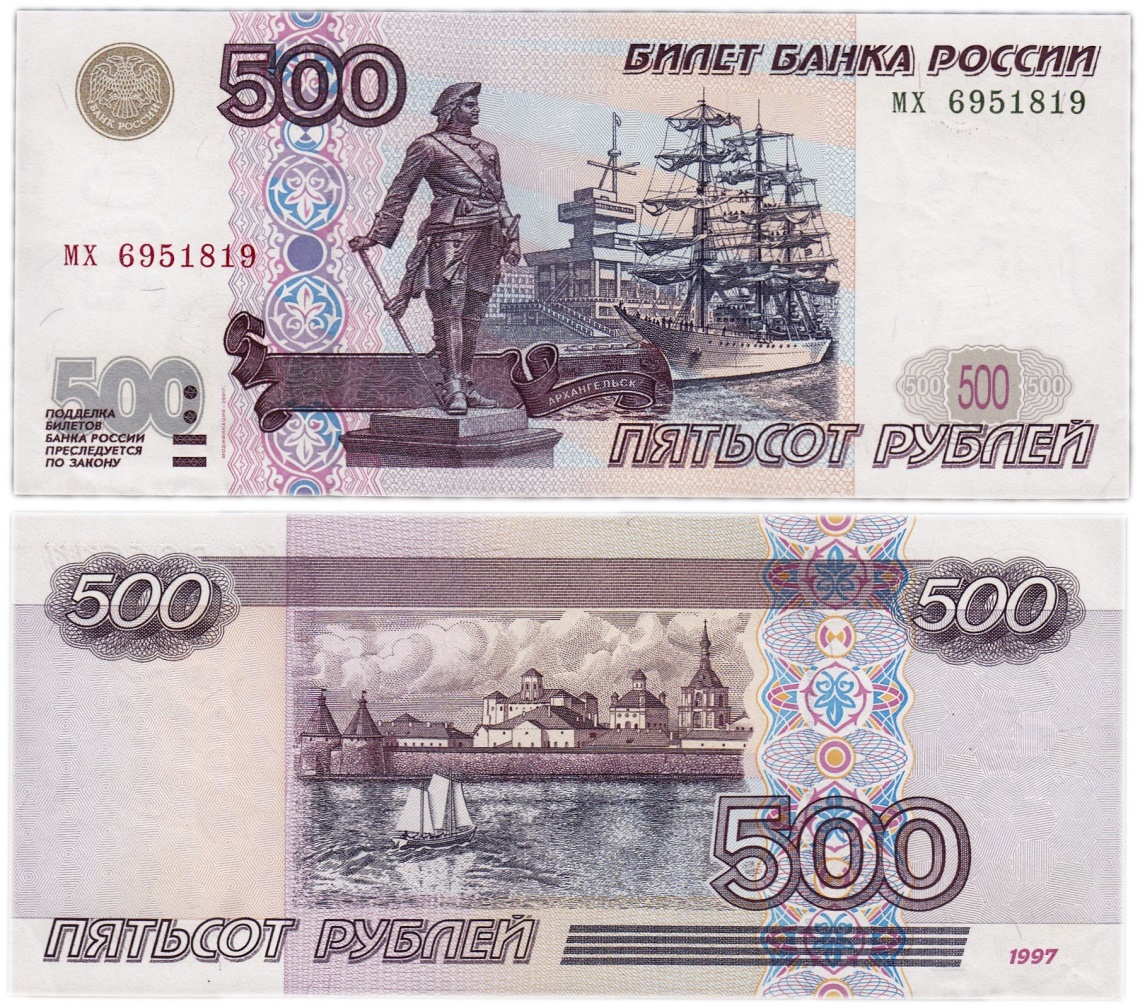 Этап урокаДеятельность учителяДеятельность ученикаПримечание1.Организационный  момент1.Приветствует учащихся.2.Проверяет готовность к уроку.Ну-ка проверь, дружок, 
Ты готов начать урок? 
Все ль на месте 
Все ль в порядке, 
Ручка, книжка и тетрадка? 
Все ли правильно сидят? 
Все ль внимательно глядят? 
Каждый хочет получать 
Только лишь оценку «5». 3.Делит на 5 групп по жетонам.  1.Приветствуют учителя2.Проверяют готовность к уроку3.Делятся на группы по выбранному жетону.2.Целеполагание 1.Мотивирует учащихся, создает эмоциональный настройКарточка 1.Даёт игру «Расшифруй слово».С помощью кода расшифруйте слово:  5 6 15 30 4 10. 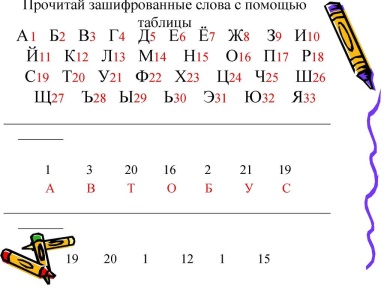 Задаёт вопросы:- О чём сегодня мы с вами будем говорить?- Какая тема урока?- Что о них вы хотите узнать?- Что вы знаете о деньгах?- Откуда они взялись?-Что нужно сделать, чтобы ответить на все эти вопросы?Играют в игру “Расшифруй слово”Отвечают на вопросы учителя. Говорят тему, цель и задачи урока. Планируют свою деятельность.3.Изучение  новых знаний и способов деятельности1. Работа со словарём Ожегова. - Найти определение: что такое деньги?2.Работа в группах.Повторить правила работы в группе. (Слайд 2)3.Прочитать главное правило на слайде:«Умей слушать, слышать, а главное – договариваться!»4.Показывает видео «История денег?» 5.Даёт задание ответить на вопросы по группам (Слайд 3):- Что такое товар?-Что использовали вместо денег для обмена товара? -Когда появились монеты?-Как появились бумажные деньги?-Что такое банки?6. Просит сделать вывод: для чего нужны деньги?7. Работа со словарём: ЛИКВИДНОСТЬ.1. Работают со словарём Ожегова, находят определение слова деньги.2.Работают в группах, повторяют правила работы в группе.3.Чтение правила со слайда.4.Просматривают видео «История денег?»5. Выполняют задание и отвечают на вопросы.6. Делают вывод.7. Работают со словарём Ожегова, находят определение слова ЛИКВИДНОСТЬ.4.Первичная проверка понимания изученного;Физминутка.1.У каждой команды свои товары на жетонах. Обменяйте их так, чтобы у каждой команды были разные товары.–Что было сложно?2. А теперь проверим, обладают ли товарные деньги следующими свойствами. Заполните карточки №2. Работаем группой.3.Проверка.(Слайд 4)1. Обмениваются товарами.2. Заполняют  карточки № 2, обсуждают.3. Проверка5.Изучение новых знаний1.Знакомит с коллекцией денег (Слайд 5). 2. Раздаёт монеты по группам достоинством 10 копеек, 1 рубль, 10 рублей.Вводит понятия.Сравните их. Далее найдите на монетах лицевую и оборотную сторону, ребро, номинал и легенду. Я вам объясню значение непонятных слов и покажу на монетах. Оборотная сторона, на которой указан её номинал, то есть достоинство, называется «реверс» или «решка». - Кто из вас знает, почему «решка»? Решка – это сокращенное или искаженное от слова «решетка». Во время денежной реформы, которая произошла при царе Петре первом в обращение ввели серебряный рубль с монограммой царя, составленной из четырех переплетенных букв П и римской цифры 1. Это очень напоминало решетку, и так в разговоре появилось слово «решка». Сторона монеты, на которой изображен герб, портрет или какой-то другой рисунок- лицевая. Она называется «аверс» или «орел». Ребро монеты называется «гурт», а надпись на монете называется «легенда». 1.Знакомятя с коллекцией денег.2. Рассматривают монеты и сравнивают, находят лицевую и оборотную сторону, ребро, номинал и легенду.6.Закрепление изученного.1.Игра “Внимательны ли вы?”– Что изображено на 50-тикопеечной монете?– Что изображено на рублевой монете? Современные деньги – бумажные. Родина бумажных денег – Китай (7 век). (Слайд 6)– Как в вашей семье появляются деньги? Родители получают плату за работу в качестве заработной платы. На заработанные деньги покупают необходимые товары и услуги. Но часть можно отложить, сберечь. Такие сбережения хранятся в банке.– Для чего нужны сбережения? 2. Игра «Денежные пазлы»У вас на партах лежат конверты. Откройте их. Перед вами отдельные части разных купюр. Ваша задача: как можно быстрее собрать их в единое целое.- Что у вас получилось? (50 рублей, 500 рублей, 1000 рублей, 100 рублей, 200 рублей) 3. Игра «Собери пословицы»(Приложение 1)- О деньгах, о бережливости сложено много пословиц и поговорок. Какая группа быстрее справится?4. Что мы измеряем, когда говорим, что шоколадка –40 рублей, диван – 3000 рублей? Почему маленькие легкие вещи бывают дороже больших и тяжелых?Что такое цена? Посмотрите на слайд, прочитайте.Мы уже выяснили, что деньги – это то, что все охотно берут в уплату за свой товар.– Но деньгами нужно уметь пользоваться, правильно ими распоряжаться. Сейчас мы проверим, как вы сможете распорядиться деньгами. Представьте, что вы в школьном буфете. Вам необходимо купить обед. У вас на партах лежат листочки с перечнем товаров и цен на них. Отметьте, что бы вы купили на сумму 100 рублей.-– Как вы думаете, кто правильнее потратил эти деньги?5. Тест.1.Отвечают на вопросы2. Собирают «Денежные пазлы». 3. играют в игру «Собери пословицы».Какая команда быстрее. Обсуждают половицы.4.Отвечают на вопросы учителя, работают на листочках. Делают выводы. Обсуждают.5.Выполняют тест индивидуально.7.Подведение итогов учебного занятия. Вспомните тему нашего занятия. Что вы открыли для себя? Какие знания и умения развили?Закончите предложения.(Слайд Сегодня мы узнали….Сегодня мы научились…Теперь мы знаем, что такое..Подводят итоги.Продолжают фразы.8. Домашнее заданиеНайти ответ на вопрос совместно с родителями:Какие бывают деньги в других странах и как они называются? Оформить на листе бумаги формат А4.Записывают д/з9. РефлексияУчитель предлагает: -Если урок понравился, то опустите жетоны в «Банк»Участвуют в рефлексии занятияКарточка 1 для самостоятельной работы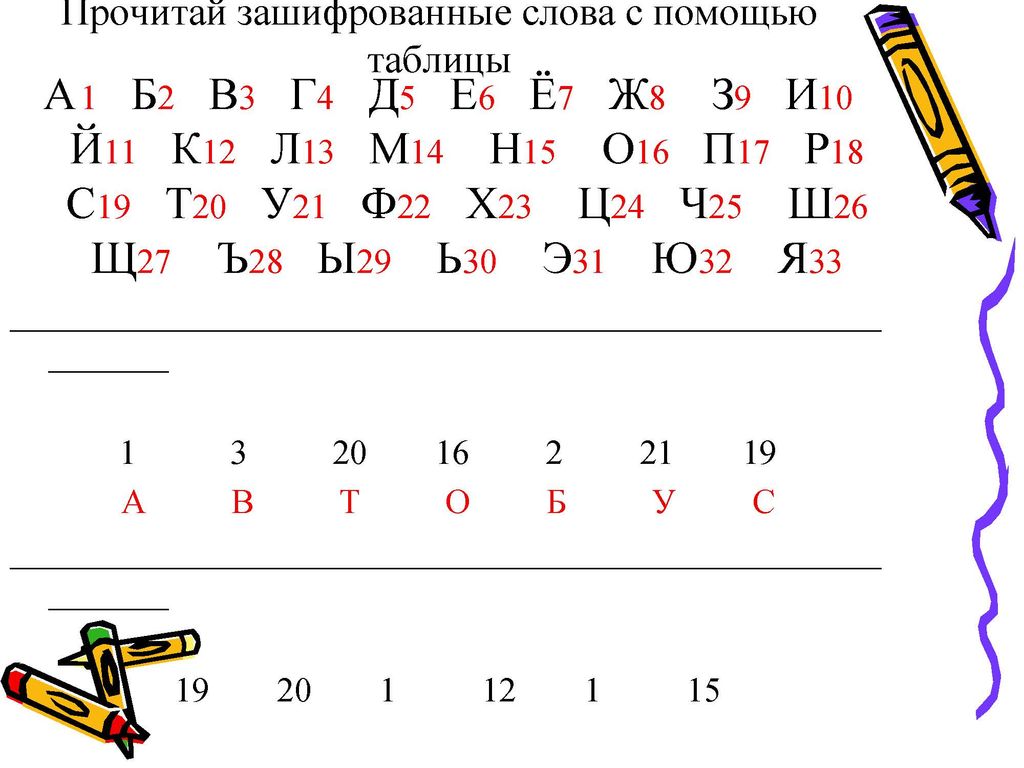 С помощью кода расшифруйте слово:  5 6 15 30 4 10              Товары Свойства товаров, используемых в качестве денег Свойства товаров, используемых в качестве денег Свойства товаров, используемых в качестве денег Свойства товаров, используемых в качестве денег Свойства товаров, используемых в качестве денег Товары Можно ли долго хранитьЛегко перемещатьЗанимает мало местаДелится на мелкие частиНельзя подделать1.Шкуры животных2.Скот3.Зерно4.Птичьи перья5.Акульи зубы6.Ракушки кауриДеньги не в деньгах,Деньги не грибы-Где денежкам счёт,Кто не бережёт копейку,Лишние деньги –Тот без нужды живёт,А) рубля не стоит
Б) лишние заботы
В) можно и зимой найти
С) там добро не утечёт
Д) кто деньги бережёт
Е) а в делахПродуктЦена Ответ Салат40 рублейСуп 45 рублейКаша35 рублейПюре30 рублейКотлета60 рублейСосиска50 рублейБулочка 25 рублейЧай 5 рублейКомпот15 рублейКофе25 рублей12345678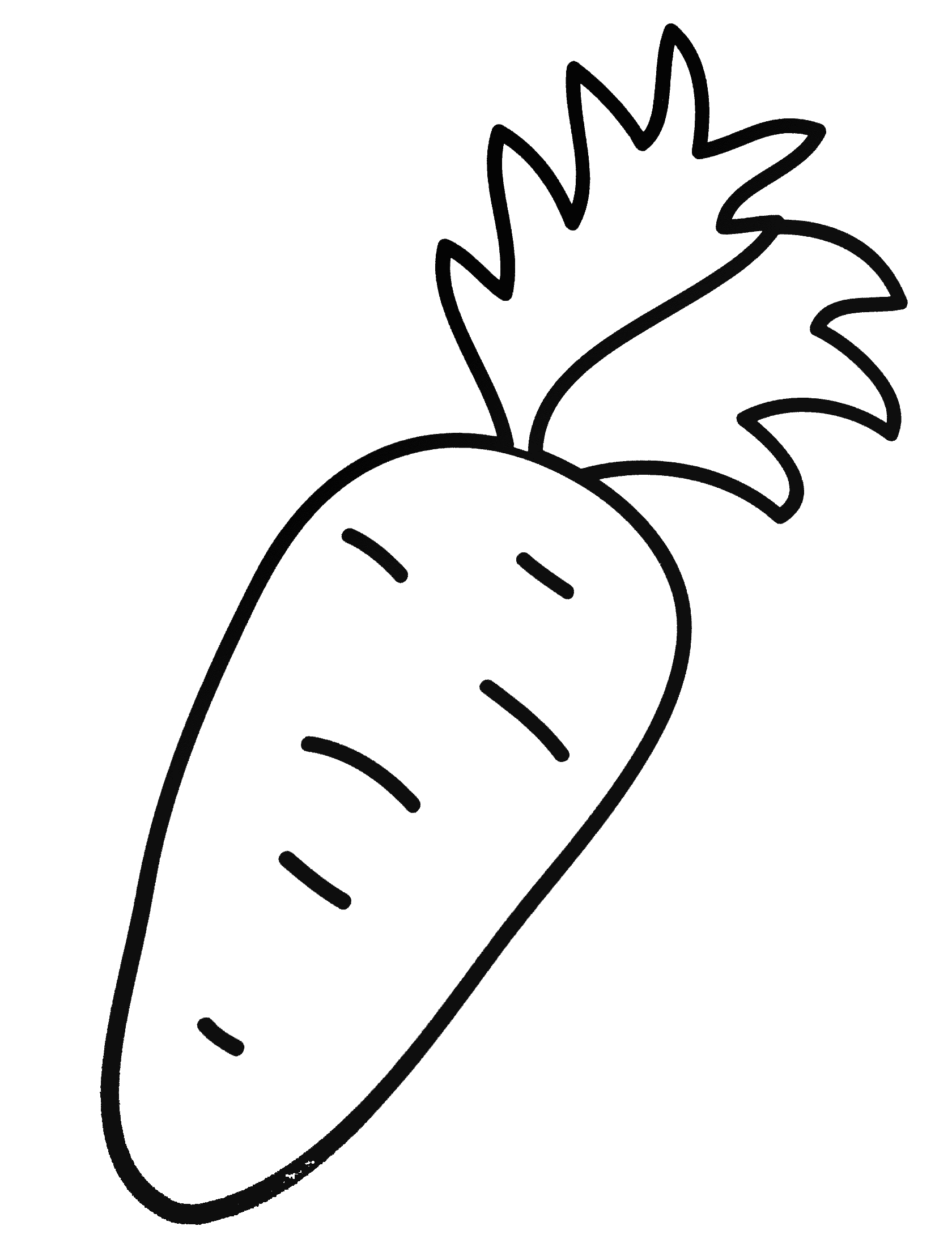 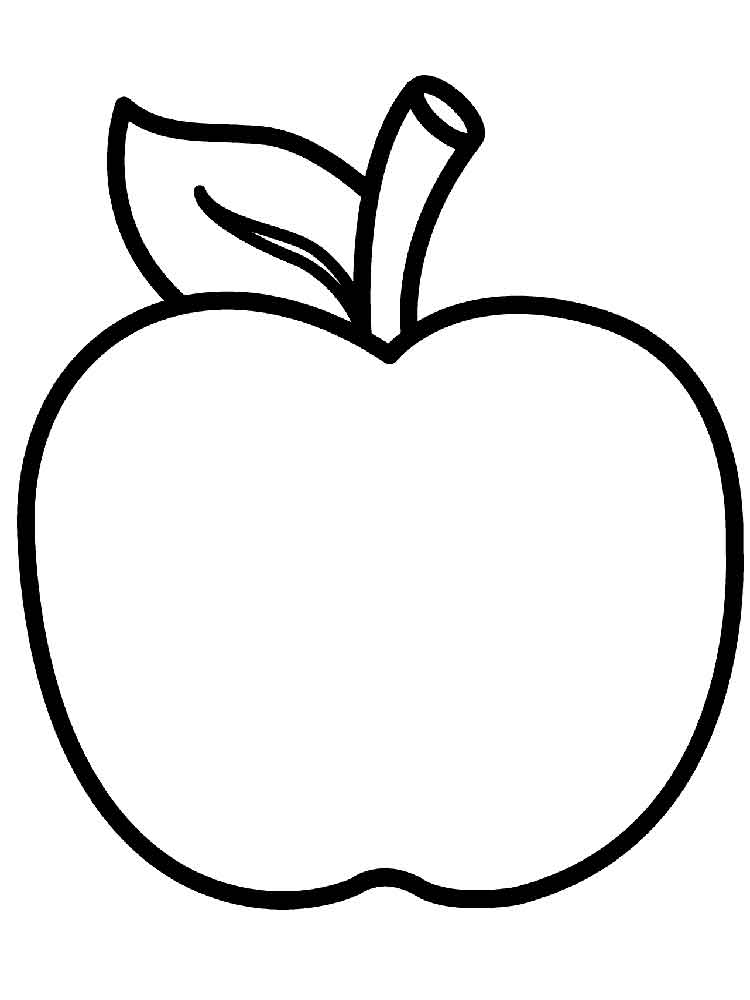 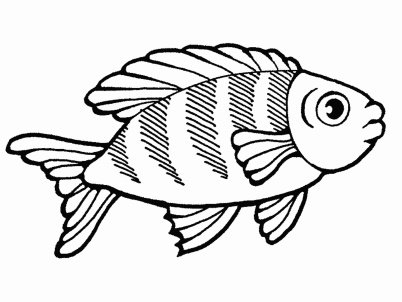 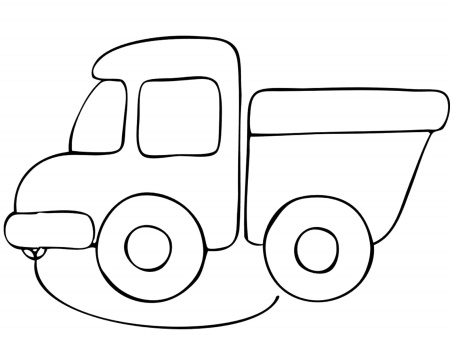 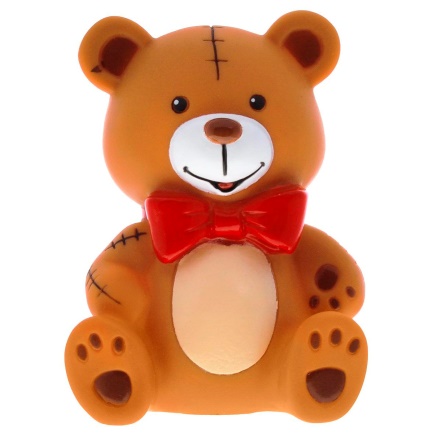 